_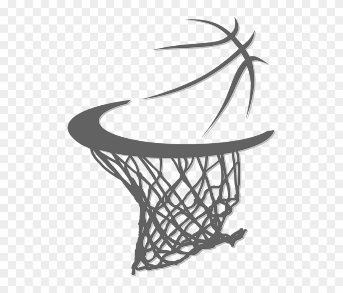 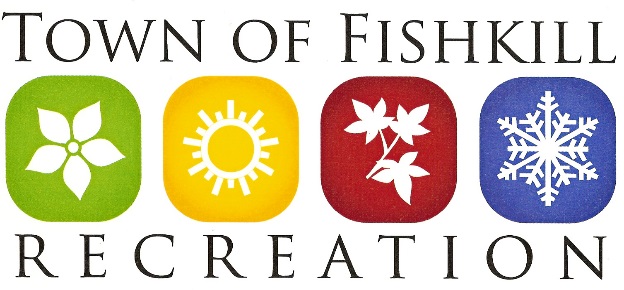 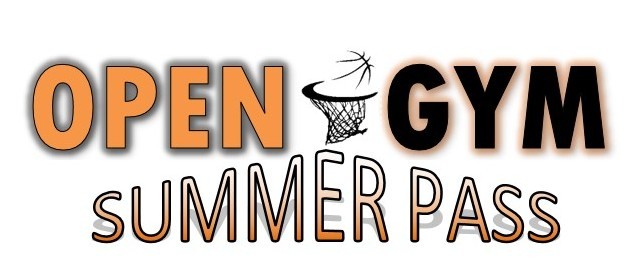 2JULY 8 – JULY 26 (first 3 weeks)JULY 8 – JULY 26 (first 3 weeks)JULY 8 – JULY 26 (first 3 weeks)JULY 8 – JULY 26 (first 3 weeks)JULY 8 – JULY 26 (first 3 weeks)JULY 8 – JULY 26 (first 3 weeks)JULY 8 – JULY 26 (first 3 weeks)JULY 8 – JULY 26 (first 3 weeks)JULY 8 – JULY 26 (first 3 weeks)JULY 8 – JULY 26 (first 3 weeks)JULY 8 – JULY 26 (first 3 weeks)JULY 8 – JULY 26 (first 3 weeks)TIMETIMEMonMonMonTuesWedWedThuThuFriFri12:30pm-2:30pm12:30pm-2:30pmMiddle School(6th-8th graders)Middle School(6th-8th graders)Middle School(6th-8th graders)High School(9th-12th graders)Middle School(6th-8th graders)Middle School(6th-8th graders)High School(9th-12th graders)&Adult(18yrs & older)High School(9th-12th graders)&Adult(18yrs & older)Adult(18yrs & older)Adult(18yrs & older)JULY 29 – AUGUST 16 (second 3 weeks)JULY 29 – AUGUST 16 (second 3 weeks)JULY 29 – AUGUST 16 (second 3 weeks)JULY 29 – AUGUST 16 (second 3 weeks)JULY 29 – AUGUST 16 (second 3 weeks)JULY 29 – AUGUST 16 (second 3 weeks)JULY 29 – AUGUST 16 (second 3 weeks)JULY 29 – AUGUST 16 (second 3 weeks)JULY 29 – AUGUST 16 (second 3 weeks)JULY 29 – AUGUST 16 (second 3 weeks)JULY 29 – AUGUST 16 (second 3 weeks)TIMETIMEMonTuesTuesTuesWedWedThuThuFri10:30am-12:30pm10:30am-12:30pmXElementary School(1st-5th graders)Elementary School(1st-5th graders)Elementary School(1st-5th graders)X X Elementary School(1st-5th graders)Elementary School(1st-5th graders)X 12:30pm-2:30pm12:30pm-2:30pmMiddle School(6th-8th graders)High School(9th-12th graders)High School(9th-12th graders)High School(9th-12th graders)Middle School(6th-8th graders)Middle School(6th-8th graders)High School(9th-12th graders)&Adult(18yrs & older)High School(9th-12th graders)&Adult(18yrs & older)Adult(18yrs & older)Participant’s First NameParticipant’s Last NameParticipant’s Last NameSex  D.O.B          /         /Email AddressEmail AddressCell Phone:Cell Phone:Cell Phone:School Attending (if applicable)School Attending (if applicable)Grade (if applicable)Grade (if applicable)Grade (if applicable)IF UNDER 18: If participant is under the age of 18, this section is to be completed by their parent/guardian.IF UNDER 18: If participant is under the age of 18, this section is to be completed by their parent/guardian.IF UNDER 18: If participant is under the age of 18, this section is to be completed by their parent/guardian.IF UNDER 18: If participant is under the age of 18, this section is to be completed by their parent/guardian.IF UNDER 18: If participant is under the age of 18, this section is to be completed by their parent/guardian.Mother/Guardian NameMother/Guardian NameCell PhoneEmailEmailFather/Guardian NameFather/Guardian NameCell PhoneEmailEmailEmergency Contact Name (other than parent)Emergency Contact Name (other than parent)Emergency Contact Name (other than parent)PhonePhoneMANDATORY WAIVERAs the Parent/Legal Guardian of the above individual, I recognize and acknowledge that there are certain risks of physical injury.  I agree to assume the full risks of any injuries, damages, or loss that may be sustained as a result of such participation.  I further understand the Town of Fishkill does not provide accidental medical coverage, and it is my responsibility to provide appropriate coverage.  I agree to waive and relinquish all claims and hold harmless the Town of Fishkill, the Recreation Department, and any officers, agents, employees, and representatives of the Town of Fishkill from any and all claims. In addition, I hereby grant permission for my child to be transported and treated in the event of medical emergency if I cannot be reached.X  As the Parent/Legal Guardian of the above individual, I recognize and acknowledge that there are certain risks of physical injury.  I agree to assume the full risks of any injuries, damages, or loss that may be sustained as a result of such participation.  I further understand the Town of Fishkill does not provide accidental medical coverage, and it is my responsibility to provide appropriate coverage.  I agree to waive and relinquish all claims and hold harmless the Town of Fishkill, the Recreation Department, and any officers, agents, employees, and representatives of the Town of Fishkill from any and all claims. In addition, I hereby grant permission for my child to be transported and treated in the event of medical emergency if I cannot be reached.X  As the Parent/Legal Guardian of the above individual, I recognize and acknowledge that there are certain risks of physical injury.  I agree to assume the full risks of any injuries, damages, or loss that may be sustained as a result of such participation.  I further understand the Town of Fishkill does not provide accidental medical coverage, and it is my responsibility to provide appropriate coverage.  I agree to waive and relinquish all claims and hold harmless the Town of Fishkill, the Recreation Department, and any officers, agents, employees, and representatives of the Town of Fishkill from any and all claims. In addition, I hereby grant permission for my child to be transported and treated in the event of medical emergency if I cannot be reached.X  As the Parent/Legal Guardian of the above individual, I recognize and acknowledge that there are certain risks of physical injury.  I agree to assume the full risks of any injuries, damages, or loss that may be sustained as a result of such participation.  I further understand the Town of Fishkill does not provide accidental medical coverage, and it is my responsibility to provide appropriate coverage.  I agree to waive and relinquish all claims and hold harmless the Town of Fishkill, the Recreation Department, and any officers, agents, employees, and representatives of the Town of Fishkill from any and all claims. In addition, I hereby grant permission for my child to be transported and treated in the event of medical emergency if I cannot be reached.X  MANDATORY WAIVERParent/Guardian SignatureParent/Guardian SignatureParent/Guardian SignatureDateOPTIONAL WAIVERI acknowledge and consent that any photographs and/or video containing the aforementioned participant may be used for promotional use by the Town of Fishkill Recreation Department.X  _________________________________                                             _______________________________                                                      I acknowledge and consent that any photographs and/or video containing the aforementioned participant may be used for promotional use by the Town of Fishkill Recreation Department.X  _________________________________                                             _______________________________                                                      I acknowledge and consent that any photographs and/or video containing the aforementioned participant may be used for promotional use by the Town of Fishkill Recreation Department.X  _________________________________                                             _______________________________                                                      I acknowledge and consent that any photographs and/or video containing the aforementioned participant may be used for promotional use by the Town of Fishkill Recreation Department.X  _________________________________                                             _______________________________                                                      OPTIONAL WAIVERParent/Guardian SignatureParent/Guardian SignatureParent/Guardian SignatureDateIF 18 & OVER: If participant 18 or older, this section is to be completed by the participant.IF 18 & OVER: If participant 18 or older, this section is to be completed by the participant.IF 18 & OVER: If participant 18 or older, this section is to be completed by the participant.IF 18 & OVER: If participant 18 or older, this section is to be completed by the participant.Emergency Contact Name (other than parent)Emergency Contact Name (other than parent)PhonePhoneMANDATORY WAIVERAs a participant at the Fishkill Recreation Center, I recognize and acknowledge that there are certain risks of physical injury.  I agree to assume the full risks of any injuries, damages, or loss that may be sustained because of such participation.  I further understand the Town of Fishkill does not provide accidental medical coverage, and it is my responsibility to provide appropriate coverage.  I agree to waive and relinquish all claims and hold harmless the Town of Fishkill, the Recreation Department, and any officers, agents, employees, and representatives of the Town of Fishkill from any and all claims. X  As a participant at the Fishkill Recreation Center, I recognize and acknowledge that there are certain risks of physical injury.  I agree to assume the full risks of any injuries, damages, or loss that may be sustained because of such participation.  I further understand the Town of Fishkill does not provide accidental medical coverage, and it is my responsibility to provide appropriate coverage.  I agree to waive and relinquish all claims and hold harmless the Town of Fishkill, the Recreation Department, and any officers, agents, employees, and representatives of the Town of Fishkill from any and all claims. X  As a participant at the Fishkill Recreation Center, I recognize and acknowledge that there are certain risks of physical injury.  I agree to assume the full risks of any injuries, damages, or loss that may be sustained because of such participation.  I further understand the Town of Fishkill does not provide accidental medical coverage, and it is my responsibility to provide appropriate coverage.  I agree to waive and relinquish all claims and hold harmless the Town of Fishkill, the Recreation Department, and any officers, agents, employees, and representatives of the Town of Fishkill from any and all claims. X  MANDATORY WAIVERSignatureSignatureDateDateOPTIONAL WAIVERI acknowledge and consent that any photographs and/or video containing the aforementioned participant may be used for promotional use by the Town of Fishkill Recreation Department.X            I acknowledge and consent that any photographs and/or video containing the aforementioned participant may be used for promotional use by the Town of Fishkill Recreation Department.X            I acknowledge and consent that any photographs and/or video containing the aforementioned participant may be used for promotional use by the Town of Fishkill Recreation Department.X            I acknowledge and consent that any photographs and/or video containing the aforementioned participant may be used for promotional use by the Town of Fishkill Recreation Department.X            OPTIONAL WAIVERSignatureSignatureDateDate